Психокоррекционное занятиеУчитель Елена Сергеевна ГассКонструирование предметов с помощью фигур «Танграм» методом соотнесенияДля выполнения задания понадобятся набор геометрических фигур «Тагнрам», а так же  распечатанные задания «Танграм» с предметами.1. Посмотрите по ссылкамъ с кинезиологическим упражнениями hhttps://www.youtube.com/watch?v=Vy3Nbf9PnaI, https://www.youtube.com/watch?v=CiFOxjSd0CI, повторите упражнение в течение 1-2 минут.Ребенку необходимо собрать из заранее подготовленных фигур изображения предметов методом соотнесения (т.е., ребенок смотрит на картинку и собирает такую же на столе). Если ребенок не может собрать картинку методом соотнесения, то он сначала собирает  картинку, накладывая фигуры поверх шаблона, а после успешной сборки, выполняет задание на столе самостоятельно. Успехов в выполнении заданий!Фотографии или видео с выполнением заданий, а так же вопросы можно прислать мне в WhatsApp.Задания «Танграм» с предметами приведены ниже.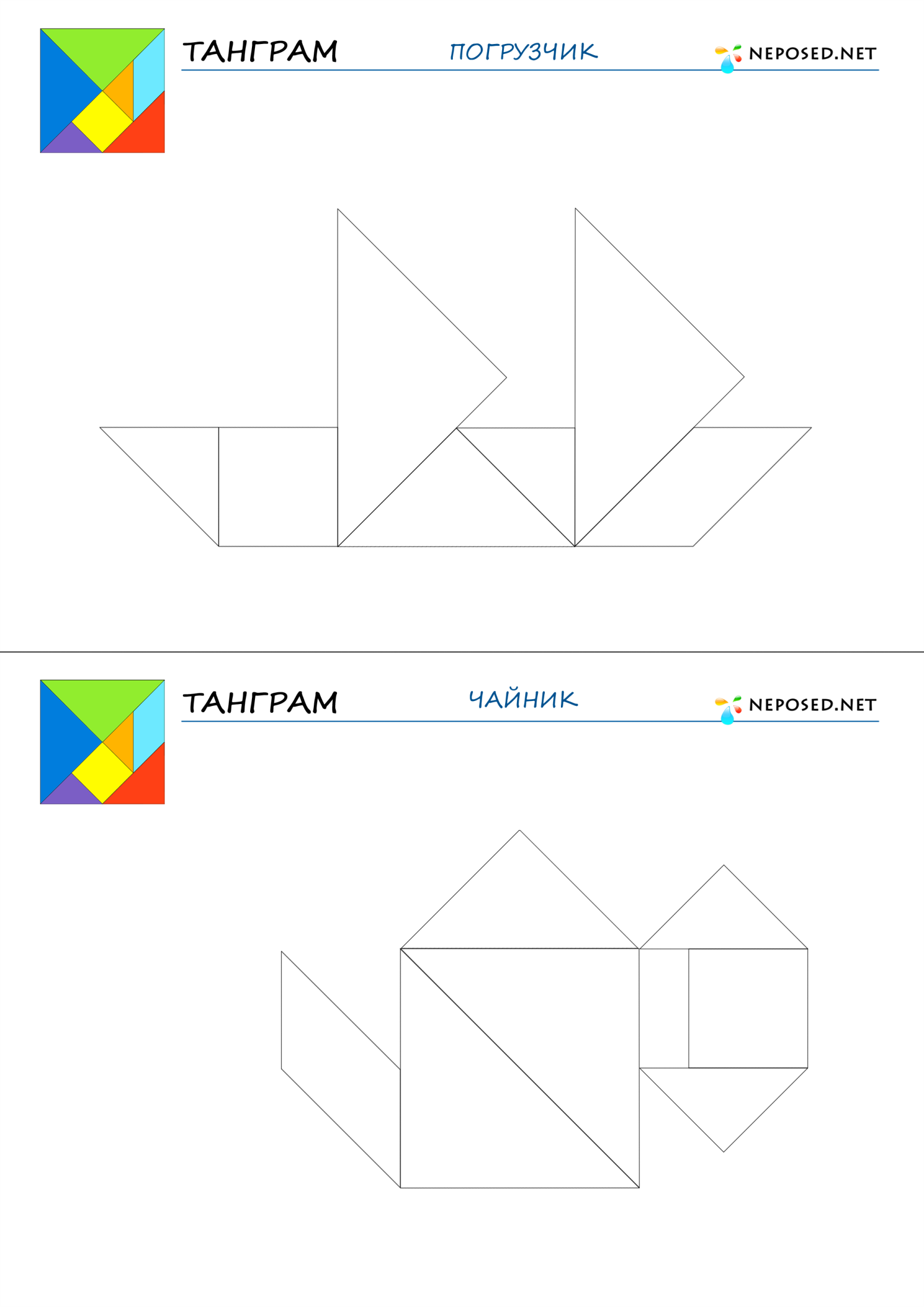 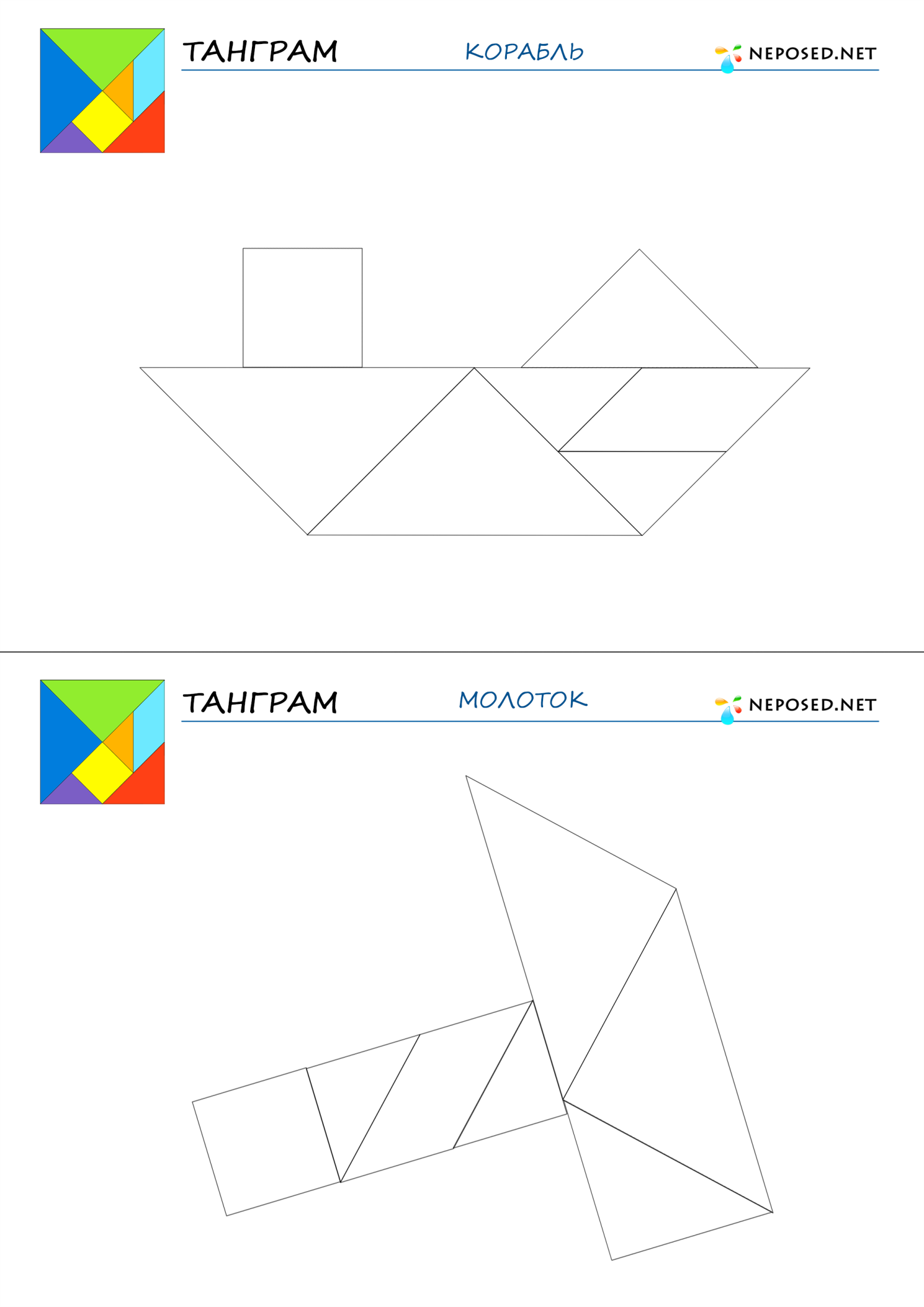 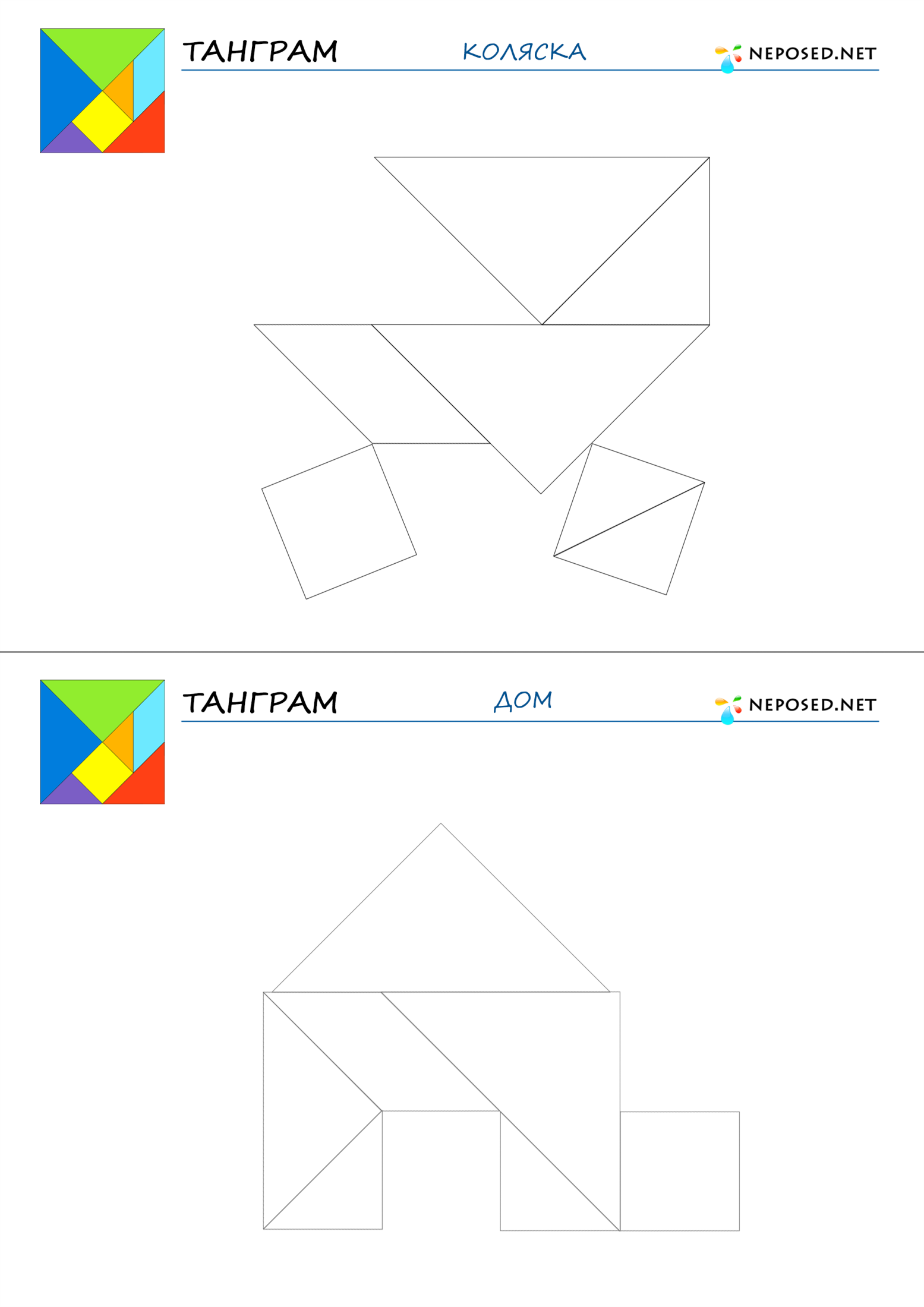 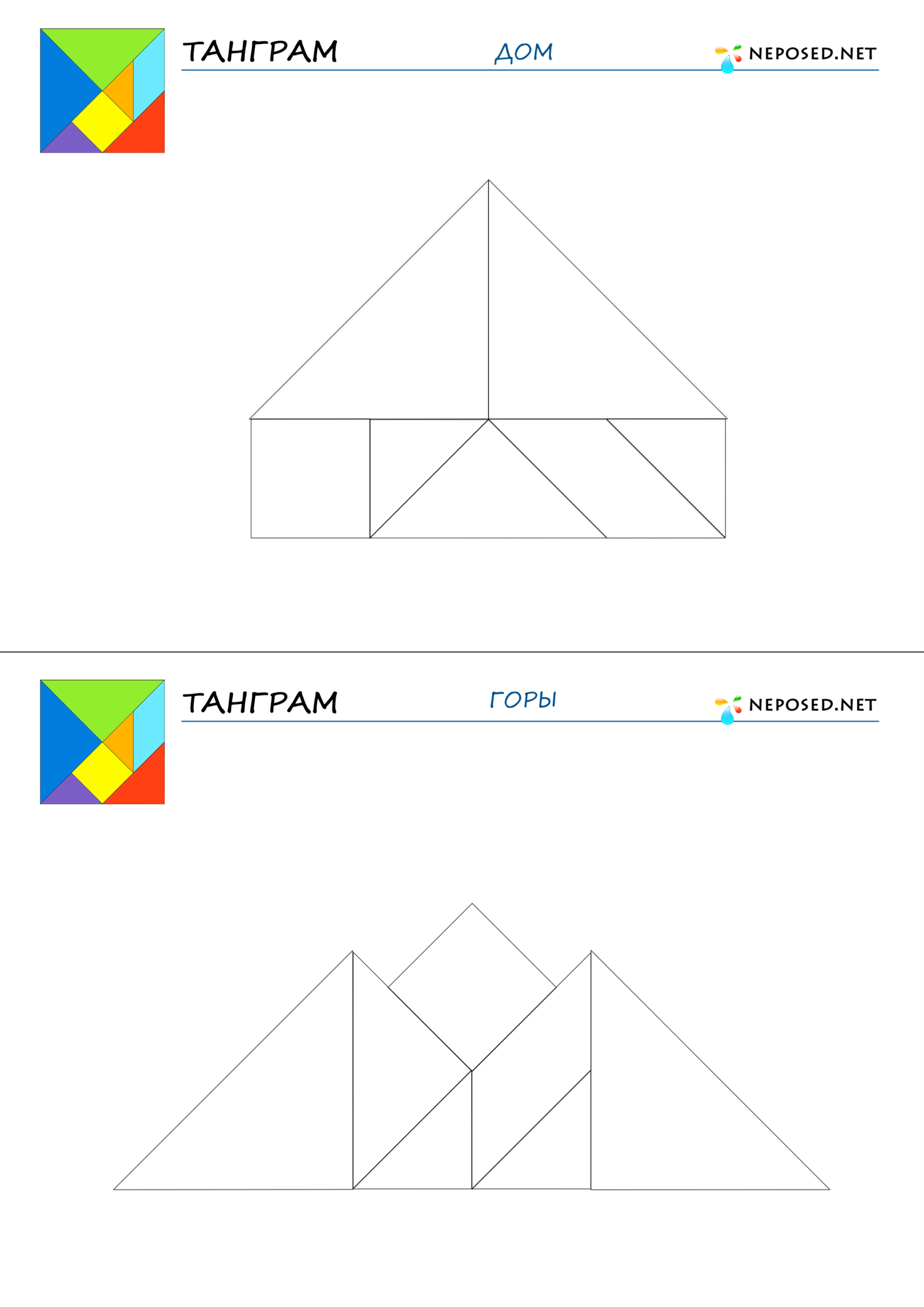 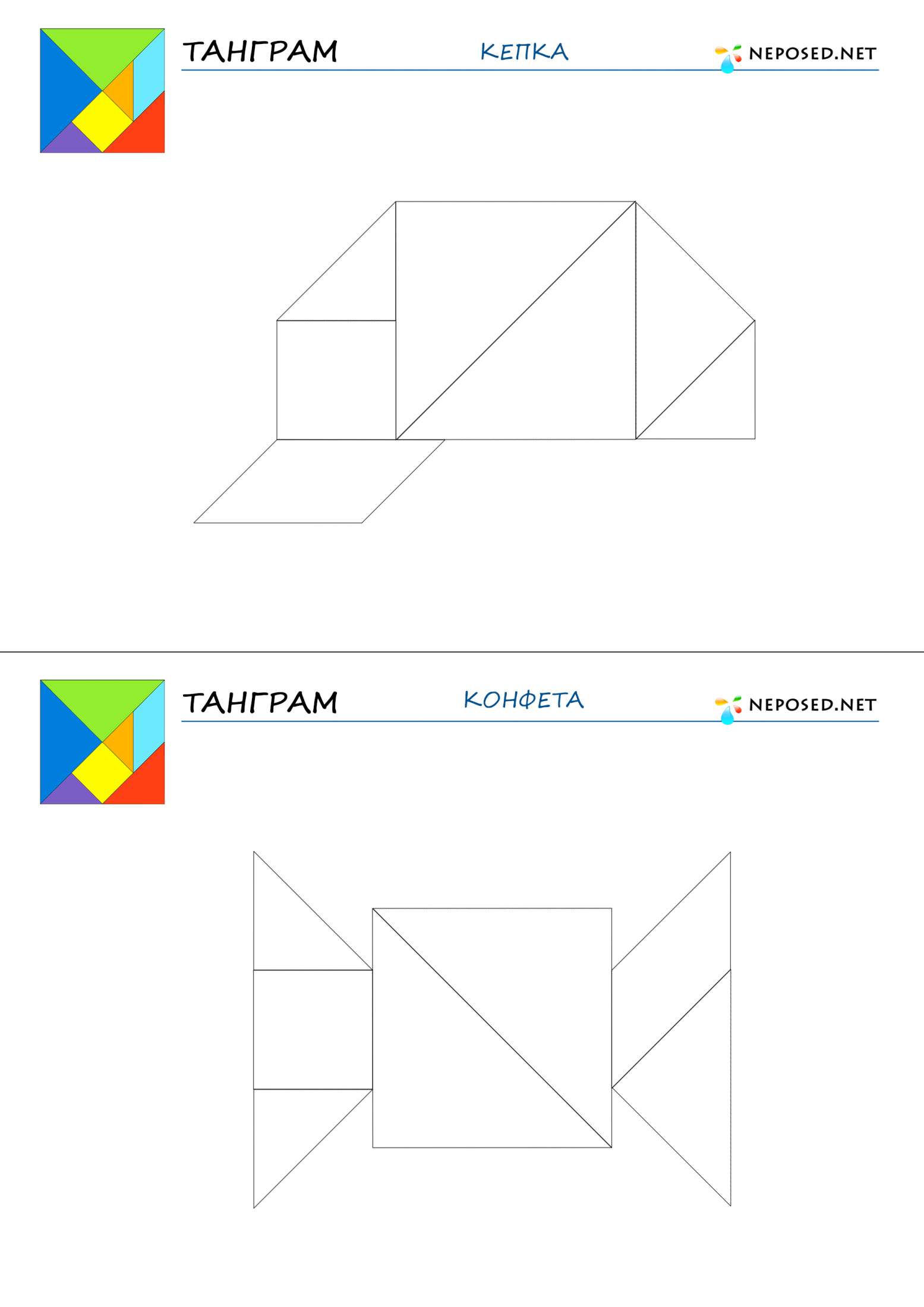 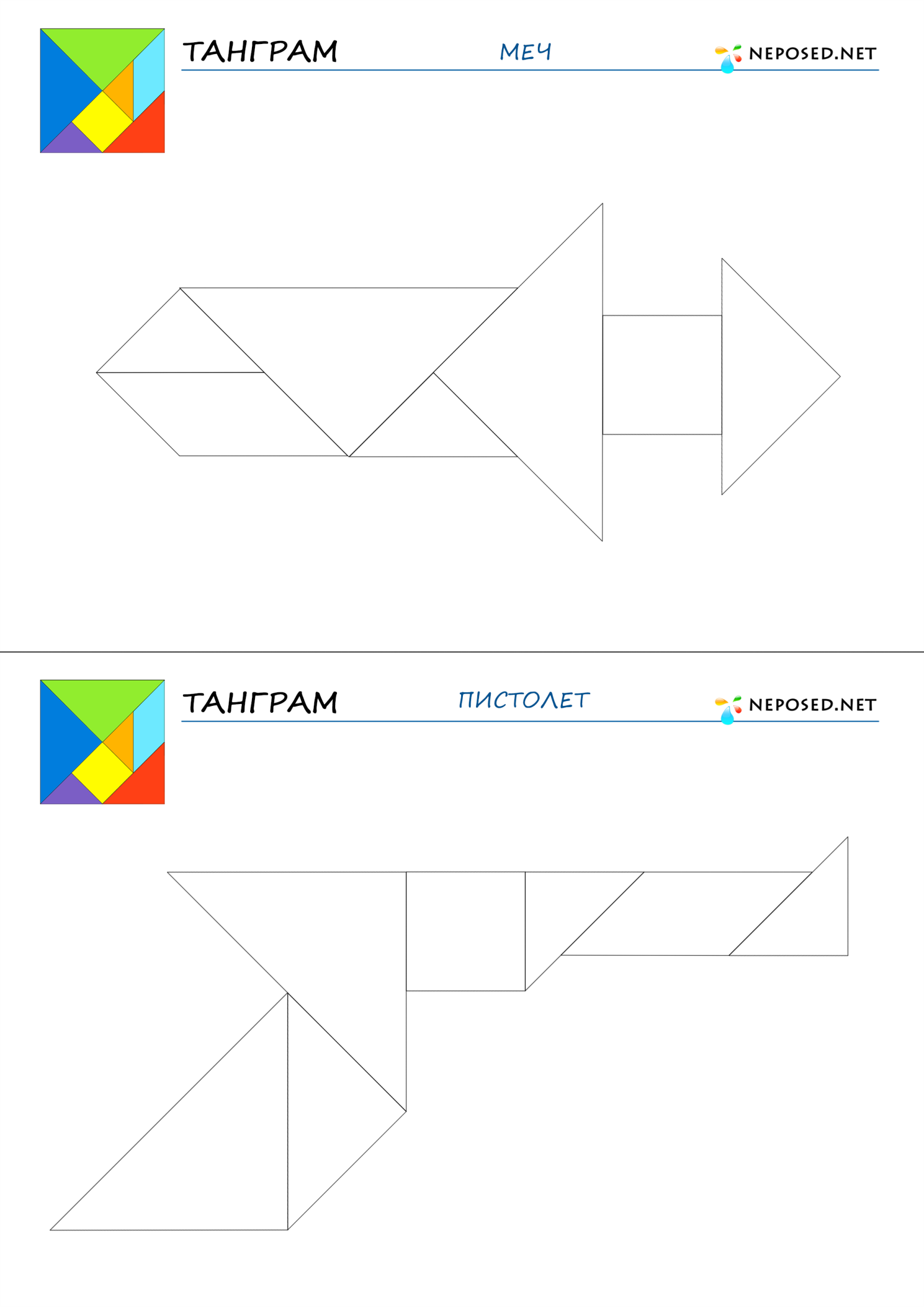 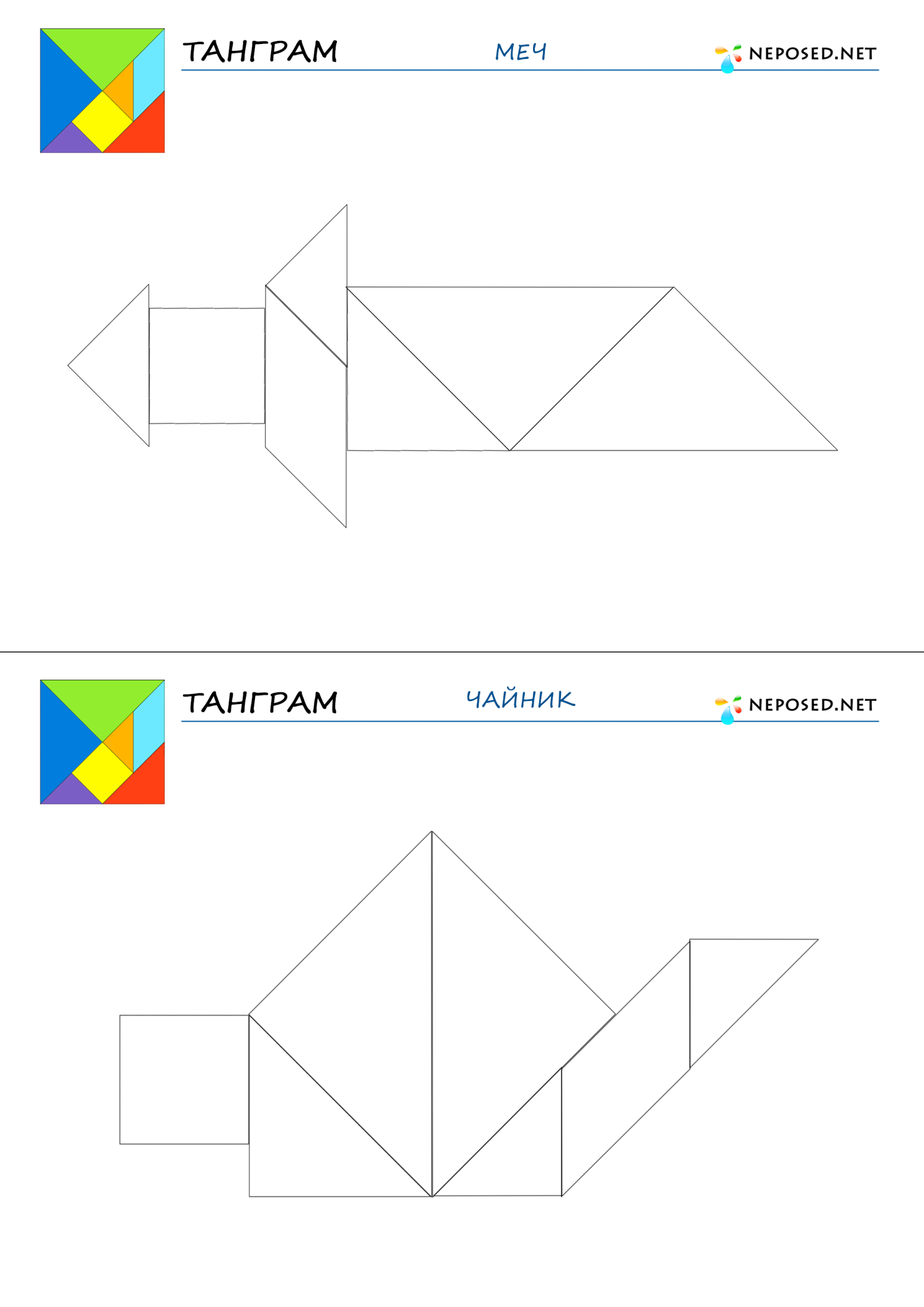 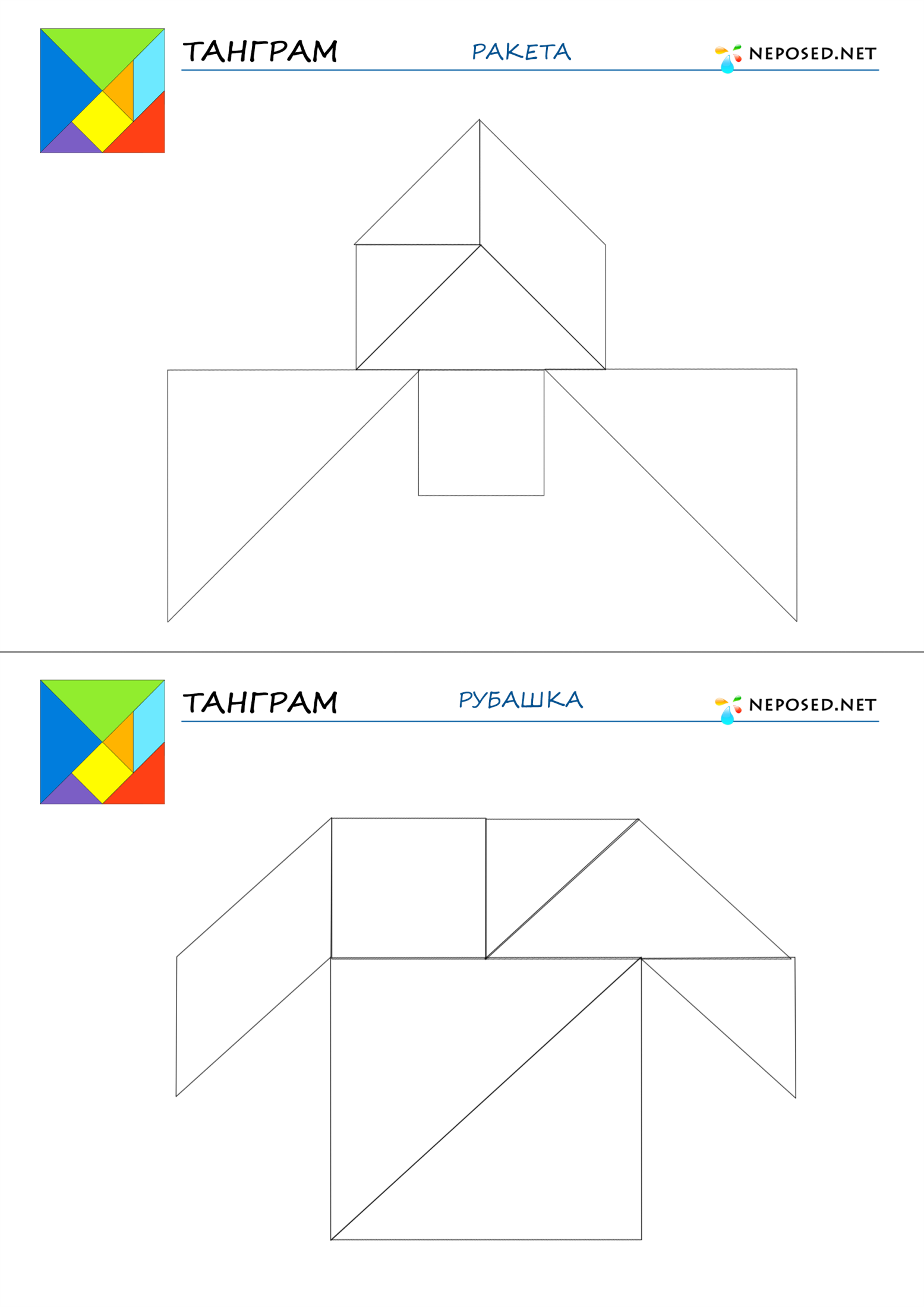 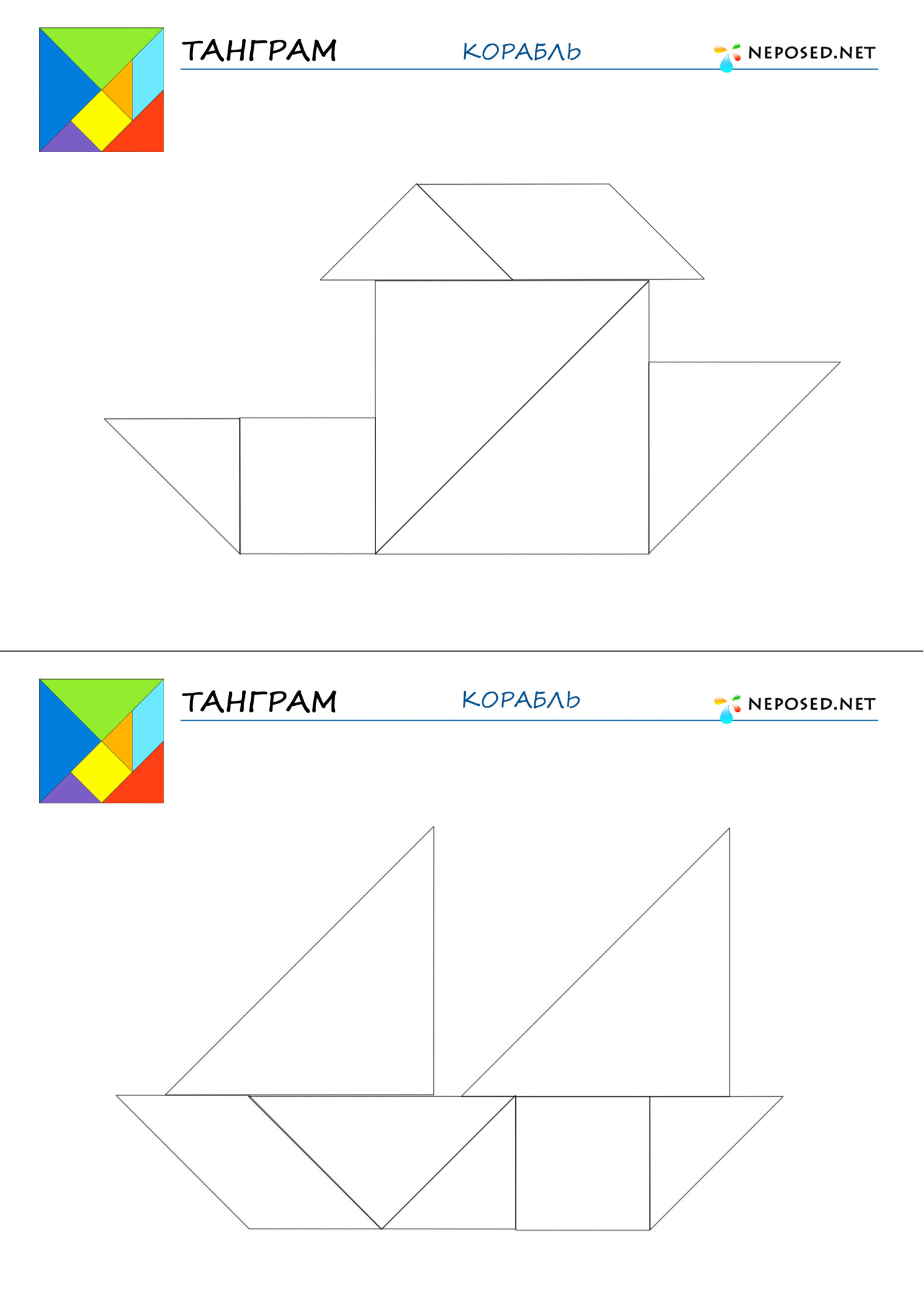 